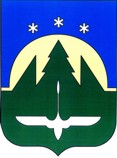 Муниципальное образованиеХанты-Мансийского автономного округа - Югрыгородской округ город Ханты-МансийскАДМИНИСТРАЦИЯ ГОРОДА ХАНТЫ-МАНСИЙСКАУПРАВЛЕНИЕ ПОТРЕБИТЕЛЬСКОГО РЫНКА И ЗАЩИТЫ ПРАВ ПОТРЕБИТЕЛЕЙДзержинского ул., д.6, г.Ханты-Мансийск, Ханты-Мансийский автономный округ - Югра,Тюменская область, Россия, 628012, тел: 8(3467) 33-91-75, тел/факс 33-85-91, 33-86-07, E-mail: UlyanovaIV@admhmansy.ruПояснительная запискак проекту постановления Администрации города Ханты-Мансийска «О внесении изменений в постановление Администрации города Ханты-Мансийска от 10.05.2011 №601  «Об утверждении Схемы размещения нестационарных торговых объектов на территории города Ханты-Мансийска».Проект постановления Администрации города Ханты-Мансийска «О внесении изменений в постановление Администрации города Ханты-Мансийска от 10.05.2011 №601  «Об утверждении Схемы размещения нестационарных торговых объектов на территории города Ханты-Мансийска»  разработан в соответствии с Федеральным законом от 28.12.2009 N 381-ФЗ "Об основах государственного регулирования торговой деятельности в Российской Федерации", Законом Ханты-Мансийского автономного округа - Югры от 11.05.2010 N 85-оз "О государственном регулировании торговой деятельности в Ханты-Мансийском автономном округе - Югре", руководствуясь приказом Департамента экономического развития Ханты-Мансийского автономного округа - Югры от 24.12.2010 N 1-нп "Об утверждении Порядка разработки и утверждения органами местного самоуправления схем размещения нестационарных торговых объектов на земельных участках, в зданиях, строениях, сооружениях, находящихся в государственной собственности или муниципальной собственности", в целях упорядочения размещения на территории города Ханты-Мансийска. Порядок определяет основные требования к размещению нестационарных торговых объектов на территории города Ханты-Мансийска при проведении праздничных, общественно-политических, культурно-массовых, спортивно-массовых и иных мероприятий, имеющих краткосрочный характер (далее – мероприятия или мероприятия, имеющие краткосрочный характер). Также Порядком определена форма временного свидетельства на размещение нестационарных торговых объектов и форма заявления о выдаче временного свидетельства на размещение нестационарных торговых объектов.Заместитель начальника управления                                                          В.Н.Ревакшин